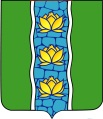 АДМИНИСТРАЦИЯ КУВШИНОВСКОГО РАЙОНАПОСТАНОВЛЕНИЕ12. 11.2018  г.                                     г. Кувшиново 	                              №  426О прогнозе социально-экономического развития МО «Кувшиновский район»  на очередной финансовый 2019 год и плановый период 2020 и 2021 годовВ соответствии с положением «О бюджетном процессе в МО Кувшиновский район» в МО «Кувшиновский район», утвержденным решением Собрания депутатов Кувшиновского района от 22.12.2011 № 182, администрация Кувшиновского района,П О С Т А Н О В Л Я Ю:1. Одобрить прогноз социально-экономического развития МО «Кувшиновский район» на очередной финансовый 2019 год и плановый период 2020 и 2021 годов (прилагается).2. Настоящее постановление вступает в силу со дня его подписания, подлежит размещению на официальном сайте администрации Кувшиновского района  в сети «Интернет».Глава администрации Кувшиновского района                                               М.С. АваевПеречень показателей экономического и социального развитияПеречень показателей экономического и социального развитияПеречень показателей экономического и социального развитияПеречень показателей экономического и социального развитияПеречень показателей экономического и социального развитияПеречень показателей экономического и социального развитияПеречень показателей экономического и социального развитияМО "Кувшиновский район"МО "Кувшиновский район"МО "Кувшиновский район"МО "Кувшиновский район"МО "Кувшиновский район"МО "Кувшиновский район"МО "Кувшиновский район"на очередной 2019 год и на плановый период до 2021 годана очередной 2019 год и на плановый период до 2021 годана очередной 2019 год и на плановый период до 2021 годана очередной 2019 год и на плановый период до 2021 годана очередной 2019 год и на плановый период до 2021 годана очередной 2019 год и на плановый период до 2021 годана очередной 2019 год и на плановый период до 2021 годаПоказателиЕдиница измерения2017 год отчет              2018 год (оценка)2019 год прогноз2020 год прогноз2021 год прогноз Демографические показателиЧисленность  населения (на начало года) - всеготыс.человек14,16114,06313,95013,83813,727в % к предыдущему году98,899,399,299,299,2Численность  населения (среднегодовая) - всеготыс.человек14,11214,00713,89413,78313,673в % к предыдущему году99,199,399,299,299,2в том числе:    городскоготыс.человек9,1149,0208,9218,8238,726в % к предыдущему году98,898,898,998,998,9сельского       тыс.человек4,9984,9874,9734,9604,947в % к предыдущему году99,5299,899,799,799,7ПромышленностьОбъем отгруженных товаров собственного производства, выполненых работ и услуг собственными силами по видам экономической деятельности (C+D+E) в действующих ценах каждого года - всеготыс.рублей8 368 3739 767 84211 562 33312 876 44214 028 238 - обрабатывающие производства (С)тыс.рублей8 262 3059 658 05511 446 30112 755 61913 902 582 - обеспечение электрической энергией, газом и паром (D)тыс.рублей67 90670 49174 79177 93281 049 - водоснабжение; водоотведение, организация сбора и утилизации отходов, деятельность по ликвидации загрязнений (E)тыс.рублей38 16239 29741 24142 89144 607Индекс промышленного производства (C+D+E) - всегов % к предыдущему году101,6107,0119,9105,6103,6 - обрабатывающие производства ( C )в % к предыдущему году101,7107,1112,1105,7103,6 - обеспечение электрической энергией, газом и паром ( D )в % к предыдущему году99,799,1100,0100,0100,0 - водоснабжение; водоотведение, организация сбора и утилизации отходов, деятельность по ликвидации загрязнений (Е)в % к предыдущему году97,3101,1100,0100,0100,0Объем производства важнейших видов продукции в натуральном выражении (перечислить) с указанием предприятия-производителя:Молоко жидкое обработанноетонн171,9270400500600Творог и продукты творожныетонн6,314,045,065,090,0Сыры и продукты сырные тонн0,93,07,09,011,0Сметанатонн16,834,080,0130,0180,0Продукты кисломолочные (кефир)тонн86,9192,0300,0400,0500,0Масло сливочное и пасты масляные0,910,012,014,516,0Хлеб и хлебобулочные изделиятонн76,177,078,080,081,0Бумага для гофрирования регенерирования и прочая бумага для гофрирования (на реализацию) тонн109288,0118661,0119254,0119851,0120450,0 Бумага для гофрирования регенерирования и прочая бумага для гофрирования (для внутреннего портебления) тонн47883,046985,047579,047579,047579,0Тест-лайнер (картон регенерированный для плоских слоев гофрированного картона (на реализацию) тонн65060,074324,074696,075069,075445,0Тест-лайнер (картон регенерированный для плоских слоев гофрированного картона  (для внутреннего потребления) тонн32778,030086,032521,032521,032521,0Картон гофрированный в рулонах или листах тыс. кв.м.89808,082978,085467,088031,090672,0Ящики и коробки из гофрированной бумаги или гофрированного картонатыс. кв. м.86062,094368,094840,095314,095790,0Ярлыки и этикетки из бумаги или картона (листов-оттисков) млн. шт.866,0885,0895,0908,0926,0Биаксиально-ориентированная полипропиленовая пленкатонн0,00,07500,011000,013000,0Передача электроэнергиитыс. квт. Час16241,8616241,8616241,8616241,8616241,86Энергия тепловая отпущенная котельнымитыс. гкал381,23387,77387,77387,77387,77Распределение воды для питьевых и промышленных нуждтыс. куб. м.412,2400,0400,0400,0400,0Сбор и обработка сточных водтыс. куб. м.196,4200,0200,0200,0200,0Сельское хозяйство Продукция сельского хозяйства во всех категориях хозяйств - всегомлн рублей в ценах соответствующих лет125,614114,655116,023119,977124,289в % к предыдущему году в сопоставимых ценах95,490,797,2100,1100,2     в том числе     продукция сельскохозяйственных предприятиймлн рублей в ценах соответствующих лет37,45930,66328,64529,5930,596в % к предыдущему году в сопоставимых ценах102,481,789,9100100     продукция крестьянских (фермерских) хозяйствмлн рублей в ценах соответствующих лет3,2122,482,6872,9013,232в % к предыдущему году в сопоставимых ценах86,277,1104,3104,5107,7      продукция в  хозяйствах  населениямлн рублей в ценах соответствующих лет84,94381,51184,69187,48690,461в % к предыдущему году в сопоставимых ценах92,695,8100100,0100,0Произведено продукции сельского хозяйства в натуральном выражении в сельхозпредприятиях:мяса всех видов скота (реализация на убой в живом весе)тонн7,01,01,01,01,0молокатонн1061,0924,0780,0780,0780,0яйцамлн штук0,00,00,00,00,0шерстицн0,00,00,00,00,0зерна (в весе после доработки)тонн250,6212,0215,0215,0215,0картофелятонн35,020,020,020,020,0льнатонн0,00,00,00,00,0овощейтонн0,00,00,00,00,0Малое предпринимательствоЧисло средних предприятий (на конец года), всего               единиц10000в том числе по видам экономической деятельности:в том числе по видам экономической деятельности:единиц00000обрабатывающие производстваединиц00000обеспечение электрической энергией, газом паром единиц00000водоснабжение, водоотведение, организация сбора и утилизации отходов10000строительствоединиц00000торговля оптовая и розничная, ремонт автотранспортных средств, мотоциклов, бытовых изделий и предметов личного пользованияединиц00000транспортировка и хранениеединиц0000деятельность по операциям с недвижимом имуществомединиц00000Число малых предприятий, включая микропредприятия (на конец года), всегоединиц7676767676в том числе по видам экономической деятельности:обрабатывающие производстваединиц1617171717обеспечение электрической энергией, газом паром единиц00000водоснабжение, водоотведение, организация сбора и утилизации отходовединиц22222строительствоединиц35555торговля оптовая и розничная, ремонт автотранспортных средств, мотоциклов, бытовых изделий и предметов личного пользованияединиц1717171717транспортировка и хранениеединиц54444деятельность по операциям с недвижимом имуществомединиц97777Среднесписочная численность работников малых и средних предприятий, включая микропредприятия (без внешних совместителей)тыс. чел.0,670,690,760,820,83в том числе по отдельным видам экономической деятельности:обрабатывающие производстватыс. чел.0,1910,2090,2790,3390,349обеспечение электрической энергией, газом паром тыс. чел.0,0150,0150,0150,0150,015водоснабжение, водоотведение, организация сбора и утилизации отходовтыс. чел.0,0170,0190,0190,0190,019строительствотыс. чел.0,0450,0440,0440,0440,044торговля оптовая и розничная, ремонт автотранспортных средств, мотоциклов, бытовых изделий и предметов личного пользованиятыс. чел.0,0650,0670,0670,0670,067транспортировка и хранениетыс. чел.0,0360,0360,0360,0360,036деятельность по операциям с недвижимом имуществомтыс. чел.0,0360,0360,0360,0360,036Количество предпринимателей без образования юридического лица (ПБОЮЛ), всего               человек322330335340345в том числе по видам экономической деятельности:обрабатывающие производствачеловек3637393940обеспечение электрической энергией, газом паром человек00000водоснабжение, водоотведение, организация сбора и утилизации отходовчеловек22222строительствочеловек1217171717торговля оптовая и розничная, ремонт автотранспортных средств, мотоциклов, бытовых изделий и предметов личного пользованиячеловек124120121122123транспортировка и хранениечеловек7179808182деятельность по операциям с недвижимом имуществомчеловек67777СтроительствоОбъем работ, выполненных по виду деятельности "Строительство" (Раздел F)млн  рублей в ценах соответствующих лет00000Индекс объема работ, выполненных по виду деятельности "Строительство" (Раздел F)% к предыдущему году в сопоставимых ценах00000Ввод в действие жилых домовтыс. кв. м в общей площади4501500800800800Удельный вес жилых домов, построенных населением%100100100100100ИнвестицииОбъем инвестиций в основной капитал за счет всех источников финансирования - всего (в ценах соответствующих лет)млн  рублей 597,72382,471609,19645,12792,54Объем инвестиций в основной капитал в ценах 2017 годамлн  рублей 597,72364,821461,74561,67661,95Индекс физического объема% к предыдущему году в сопоставимых ценах39,561400,838,4117,9Индекс-дефлятор% к предыдущему году100,4104,9105104,4104,2из них:инвестиции в основной капитал  субъектов малого предпринимательствамлн  рублей432,96130,00150,00250,00350,00Индекс физического объема% к предыдущему годув 9 раз30,03115,38166,67140,00инвестиции в основной капитал без субъектов малого предпринимательства и объемов инвестиций, не наблюдаемых прямыми статистическими методами - всегомлн  рублей164,76234,821311,74311,67311,95Индекс физического объема% к предыдущему году41,2142,5558,623,8100,1в том числе по видам экономической деятельности:Раздел А: Сельское хозяйство, охота и лесное хозяйствомлн  рублей0,880,500,500,500,50Индекс физического объема% к предыдущему году 19,556,8100,0100,0100,0Класс 01: Растениеводство и животноводство, охота и предоставление соотвеиствующих услуг в этих областяхмлн  рублей 0,880,500,500,500,50Индекс физического объема% к предыдущему году19,556,8100,0100,0100,0Раздел С: Обрабатывающие производствамлн  рублей 553,82345,901 442,00550,00650,00Индекс физического объема% к предыдущему году 145,562,5416,938,1118,2Класс 10: Производство пищевых продуктовмлн  рублей 61,980,0150,0250,0350,0Индекс физического объема% к предыдущему году 0,0129,2187,5166,7140,0Класс 17: Производство бумаги и бумажных изделиймлн  рублей 120,9215,91 292,0300,0300,0Индекс физического объема% к предыдущему году 31,8178,6598,423,2100,0Класс 22: Производство резиновых и пластмассовых изделиймлн  рублей 0,0371,0550,00,00,0Индекс физического объема% к предыдущему году 0,00,013,50,00,0Раздел D: Обеспечение электрической энергией, газом и паром; кондиционирование воздухамлн  рублей 0,150,308,6450,300,30Индекс физического объема% к предыдущему году 5,9198,72881,73,5100,0Раздел Е:  Водоснабжение; водоотведение, организация сбора и утилизации отходов, деятельность по ликвидации загрязнениймлн  рублей 0,20,2500,2500,2500,250Индекс физического объема% к предыдущему году 0,0119,0100,0100,0100,0Раздел G: Торговля оптовая и розничная; ремонт автотранспортных средств и мотоцикловмлн  рублей в ценах соответствующих лет12,741,501,501,501,50Индекс физического объема% к предыдущему году 865,811,8100,0100,0100,0Раздел Н: Транспортировка и хранениемлн  рублей 3,260,000,000,000,00Индекс физического объема% к предыдущему году0,00,00,00,00,0Раздел N:Деятельность административная и сопутствующие дополнительные услугимлн  рублей 0,050,020,020,020,02Индекс физического объема% к предыдущему году425,039,2100,0100,0100,0Раздел ОL: государственное управление и обеспечение военной безопасности; социальное страхованиемлн  рублей 4,811,181,031,031,03Индекс физического объема% к предыдущему году318,924,687,1100,0100,0Раздел Р: образованиемлн  рублей 13,583,253,343,453,58Индекс физического объема% к предыдущему году 403,023,9102,8103,2103,7Раздел N:Деятельность в области здравоохранения и социальных услуг млн  рублей 4,324,024,214,374,52Индекс физического объема% к предыдущему году 98,193,0104,8103,9103,4Раздел R: Деятельность в области культуры, спорта, организации досуга и развлечениймлн  рублей 3,907,900,250,250,25Индекс физического объема% к предыдущему году 330,8202,43,2100,0100,0ТрудСреднегодовая численность занятых в экономике тыс. человек5,0025,015,045,0615,077Среднесписочная численность работников организаций (без внешних совместителей) - всего:тыс. человек3,123,113,1753,243,254в том числе в государственных и муниципальных организацияхтыс. человек1,0761,0571,0571,0571,057Среднемесячная номинальная начисленная заработная плата рублей22863,223968,424805,825689,326540,2в том числе в государственных и муниципальных организацияхрублей20221,721834,622492,923170,923912,0Фонд начисленной заработной платы всех работников  - всего:млн рублей856894,5945,1998,81036,3в том числе в государственных и муниципальных организацияхмлн рублей260,86276,95285,3293,9303,3Развитие отраслей жизнеобеспечения и  социальной сферыЧисленность детей в  дошкольных  образовательных учрежденияхчеловек463463463463463Численность детей в дошкольных группах, организованных при    общеобразователных школахчеловек00000Обеспеченность дошкольными образовательными учреждениями с учетом дошкольных групп, огранизованных при общеобразовательных школах мест на 1000 детей в возрасте 1-6 лет50,350,450,450,450,4Численность обучающихся в общеобразовательных учреждениях (без вечерних (сменных) общеобразовательных учреждений (на начало учебного года)человек13751367136713671367Численность врачей всех специальностей (на конец года)человек2122222222Численность среднего медицинского персонала (на конец года) человек8782828282Обеспеченность:    больничными койками (круглосуточного пребывания) коек  на 10 тыс. жителей39,840,140,540,841,1    мощностью амбулаторно-поликлинических учреждений 
   (на конец года) посещений в смену на 10 тыс. населения71,171,772,372,873,4    врачами всех специальностейчел. на 10 тыс. населения14,915,815,91616,2    средним медицинским персоналом чел. на 10 тыс. населения61,958,859,359,760,2    общедоступными библиотекамиучрежд. на 100 тыс. населения92,493,293,994,795,5     учреждениями культурно-досугового типаучрежд. на 100 тыс. населения71,1171,6972,2772,8573,44